Уважаемые Коллеги! 7 апреля 2017 года в ФГБОУ ВО «СГУ им. Питирима Сорокина» в рамках Научной школы «Совершенствование системы корпоративных отношений в РФ» планируется проведение Всероссийской (национальной) конференции«Механизмы обеспечения экономического роста»Научно-исследовательский центр корпоративного права, управления и венчурного инвестирования ФГБОУ ВО «СГУ им. Питирима Сорокина» совместно с Сетью Глобального договора ООН и Российским сообществом корпоративных директоров начал подготовку к проведению Всероссийской (национальной) конференции «МЕХАНИЗМЫ ОБЕСПЕЧЕНИЯ ЭКОНОМИЧЕСКОГО РОСТА». Тематика конференции напрямую связана Стратегией Экономической Безопасности РФ, который президент РФ В.В.Путин озвучил на заседании Совета безопасности РФ. Сборник научных трудов конференции планируется издать до начала конференции, он будет включен в Российский индекс научного цитирования (РИНЦ).Приглашаем всех желающих принять участие в работе национальной  конференции. Желающим принять участие в работе конференции необходимо направить научную статью для сборника  научных трудов в соответствии с требованиями к научным статьям (Приложение № 1) до 1 марта  2017 года в орг. комитет конференции по адресу: egor488@mail.ruПредседатель оргкомитета конференции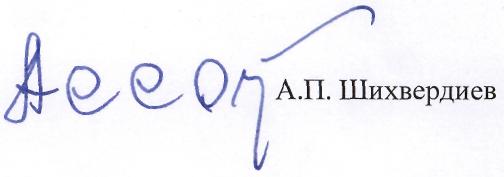  д.э.н профессор академик РАЕН                                                              А. П. ШихвердиевПриложение 1Требования к оформлению авторских материалов.В технический секретариат Сборника научных статей следует направлять авторские материалы, включающие следующие элементы: заглавие публикуемого материала, сведения об авторах, аннотацию, ключевые слова, текст публикуемого материала, список литературы.Все материалы представляются в электронном виде в формате текстового редактора MicrosoftWord.Таблицы, графики, схемы, диаграммы и рисунки встраиваются в текст. При этом таблицы должны иметь заголовок, размещаемый над табличным полем, а рисунки – подрисуночные подписи. При использовании нескольких таблиц или рисунков их нумерация обязательна. Рисунки, формулы, таблицы, графики и схемы должны быть сделаны в формате, позволяющем производить их редактирование и изменение конфигурации без дополнительного обращения к авторам.Объем авторского текста не должен превышать15 страниц формата А4. Материалы предоставляются в формате MicrosoftWord; шрифт - TimesNewRoman, размер - 12 пт., межстрочный интервал - полуторный.Заглавие должно быть кратким и отражать суть тематического содержания материала. После заглавия необходимо указать сведения об авторах, составителях и других лицах, которые участвовали в работе над статьей.Сведения об авторах включают следующие элементы:· Инициалы и фамилия автора;· ученую степень, ученое звание;· место работы, должность или профессию;· наименование страны (для иностранных авторов). Имя автора приводится в именительном падеже. В коллективных работах имена авторов приводятся в принятой ими последовательности (пример оформления сведений об авторах).Аннотация (авторское резюме) должна:· описывать основные цели исследования;· объяснить, как было проведено исследование, без методологических деталей;· суммировать наиболее важные результаты и их важность;· не превышать 170 слов.Ключевые слова должны отражать основное содержание статьи, по возможности не повторять термины заглавия аннотации, использовать термины из текста статьи, а также термины, определяющие предметную область и включающие другие важные понятия. Ключевые слова приводятся в именительном падеже в количестве не менее четырех и не более десяти.Содержание статьи. Рекомендуется придерживаться следующей логической структуры:· Введение;· Методика;· Основная часть;· Выводы;· Список литературы.Список литературы. Библиографическая часть аппарата статьи должна быть представлена библиографическими ссылками (ГОСТ 7.05–2008) и библиографическими списками в конце материала (раздел «Список литературы»). При этом автор отвечает за достоверность сведений, точность цитирования и ссылок на официальные документы и другие источники. Иностранное написание слов приводится в скобках, кроме ссылок на литературу.